Arbeitsauftrag: Orte des Konsums 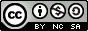 EinzelarbeitÖffne die Webseite Scribble Maps. 
Orientiere dich auf der Webseite. (AFB 1)Welche Signaturen gibt es? Wie erstellt man eine Legende? Wo kann ich Zusatzinformationen hinzufügen? …Wenn du Hilfe benötigst, kannst du dir eine Anleitung im Lernkurs als Unterstützung nehmen. Notiere deine Orte des Konsums. (Wo tätigst du deine Einkäufe? ) (AFB 1)Lebensmittelgeschäft BekleidungsgeschäftSchreibwarengeschäftSpielzeuggeschäft…
Trage nun die Orte in eine neue Scribble Map ein. Verwende dazu passende Signaturen. 
(AFB 2)
Erstelle zudem eine Legende. (AFB 2)
Wenn du fertig bist, speichere die Scribble Map ab und lade sie im Lernkurs deiner Klasse hoch.
Gruppenarbeit - Gruppe StadtÖffnet die Webseite Google Maps. 
Analysiert die Linzer Landstraße auf folgende Aspekte: (AFB 2)Wie viele Geschäfte habt ihr gefunden?Wie weit sind die Geschäfte voneinander entfernt? Wie viele verschiedenen Geschäfte habt ihr entdeckt? Fehlt eurer Meinung nach, eine Art von Geschäft? Alle Gruppenmitglieder notieren die Ergebnisse auf einem Zettel. Gruppenarbeit - Gruppe LandÖffnet die Webseite Google Maps. 
Analysiert einen Ort außerhalb von Linz auf folgende Aspekte: (AFB 2)Wie viele Geschäfte habt ihr gefunden?Wie weit sind die Geschäfte voneinander entfernt? Wie viele verschiedenen Geschäfte habt ihr entdeckt? Fehlt eurer Meinung nach, eine Art von Geschäft? Alle Gruppenmitglieder notieren die Ergebnisse auf einem Zettel.PartnerarbeitFinde dich mit einem Experten aus der jeweils anderen Gruppe zusammen 
(1 Stadt-Experte und 1 Land-Experte) 
Vergleicht eure Ergebnisse, die ihr in der vorherigen Gruppenarbeit gesammelt habt. (AFB 2) 
Analysiert gemeinsam: Wohin geht ihr einkaufen?Wo würdet ihr euch wohler fühlen (Stadt oder Land)? 
